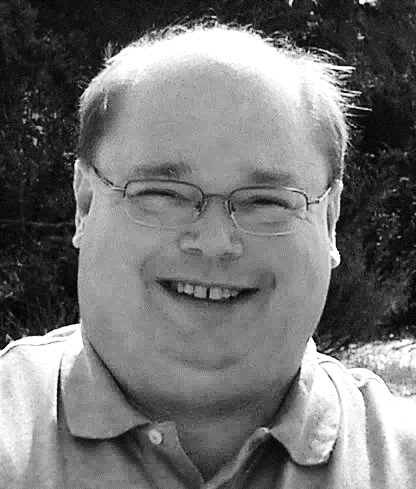 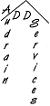 Individuals must have a developmental disability as defined by Missouri statutes and eligibility must be determined by the State of Missouri Department of Mental Health in order to receive services from Audrain Developmental Disability Services (ADDS).  ADDS continues to have 5 Residential Programs with a continuum of supervision and assistance offered.  In 2019, we served 17 in our two group homes - Harvey House and Breckenridge Heights.   13 individuals lived in our apartment living program - C.T. Loyd.   We served 7 individuals in our community individualized supported living homes (ISLs) and 8 individuals were served in our Fieldcrest independent living program.  We also provided support services in the Natural Home Program for 4 individuals during 2019.During 2019, 22 of the individuals served by ADDS spent several hours most days at our Developmental Training Center’s day program working to further develop toward  their optimal physical, emotional, and independent functioning at home and in the community.                     	ADDS has a Registered Nurse who serves as the Community RN as she provides nursing supervision in the group homes, apartment living homes and ISLs.ADDS had 3 support coordinators and one TCM Resource Specialist who also provides case management (TCM) services in our targeted case management (TCM) program in 2019.  Support coordinators offer advocacy, assessment, planning, communication, education, and resource management services to individuals and families who qualify for services with a developmental disability under the Department of Mental Health eligibility guidelines to approximately 120 Audrain County residents.  In early 2019, Callaway County Special Services who had been providing support coordination to ADDS program participants closed the TCM component of their services and subsequently, the Support Coordination services for ADDS’ participants is now provided by Center for Human Services with a satellite office in Fulton, Missouri.  Once again, due to federal mandates, ADDS cannot provide case management services to ADDS program participants and we must contract with an outside agency for that service. 2019 HighlightsACCREDITATIONADDS was re-accredited in April of 2019 by the Commission on Accreditation of Rehabilitation Facilities (CARF) which can provide assurance to the Audrain County community that we are committed to providing high quality services and continuous improvement to the individuals and families we serve.   Services are provided with the oversight of the Department of Mental Health, Division of Developmental Disabilities.  The re-accreditation by CARF is for 3 years, therefore ADDS has accreditation until early 2022 when re-accreditation will be sought once again. STAFFING 	All ADDS’ staff members continue to meet or exceed the state standards for training and certification in CPR/First Aid as well as CPI (physical restraint training), HIPAA and confidentiality, universal precautions, abuse and neglect prevention and positive behavior support training.  Direct care staff are also certified in Level 1 Medication Administration by our agency RN.  Our targeted case managers have frequent trainings to improve their knowledge of resources and our direct care staff have regular trainings in food safety, defensive driving, fire safety, emergency drills, quality documentation, communication skills, behavior management skills, HIPAA guidelines, ethics, cultural diversity issues as well as other regular trainings to make certain that direct care staff have the background necessary to provide the services needed to each individual served.  Some of the consumer specific trainings in 2019 included vagus nerve stimulation, hair care, impact of psych meds, as well as seizure protocols.  During 2019, 81% of ADDS staff members also had at least 4 other trainings on a variety of topics. ADDS staff members continued receiving trainings regarding Home and Community Based Services Rules and an emphasis on at least an annual review of Client Rights and ADDS’ Code of Ethics.OVERALL LEVEL OF SATISFACTION WITH ADDS’ SERVICES95% of individuals/guardians will indicate that they are satisfied with ADDS’ services.Time of Measure – AnnualThose Measured – Individuals/guardians receiving any ADDS’ services Data Source – Satisfaction SurveyEvaluationIn 2019, approximately 170 surveys were mailed to individuals served by ADDS or their guardians.  Approximately 120 of these were to individuals served by TCM services only.   23 out of 48 surveys mailed out to the subset of individuals served in an ADDS program other than TCM and the day program surveys were returned – i.e. residential, community services, natural home.  22 of the 23 surveys returned had a positive response to the question “Overall, are you satisfied with your ADDS services?”  for a rate of 96% compared to 2018 rate of 97%.  ADDS is pleased with the positive responses to services as well as comments returned.RecommendationsThe return rate of surveys for individuals served in an ADDS program other than TCM and the day program was again much lower than ADDS would like (48% in 2019 and 61% in 2018).  Efforts will be made in 2020 to closely follow responses and the rate.    ADDS would like a higher return, however the current method of disseminating the surveys seems most accepted by individuals served and their guardians and this return rate seems to be acceptable in reviewing average survey response rates outside of this Agency.financial updateThe following table indicates the average cost per hour of all ADDS programs excluding TCM beginning in 2015 for comparisons of cost effectiveness and oversight.  The most recent cost per hour from 2018 to 2019 indicates an increase and can be explained by looking closely at the individual program reports in the ADDS complete Outcomes Report for 2019 and it seems specifically related to the increased staffing costs related, in part. to a change in management structure of the ISL program and the loss of 2 residents in one of the group homes thus reducing income but staffing was maintained due to physical needs of residents.  Overall, there is continued demonstration of ADDS’ continued efforts for efficiency and cost effectiveness.OVERALL COST PER HOUR OF SERVICE FOR ALL ADDS’ PROGRAMS EXCEPT FOR TCM BEGINNING 2015SOME OVERALL AGENCY ACCOMPLISHMENTS IN 2019 INCLUDED:Informative ADDS website maintained -audraindds.orgMore up to date Facebook page information availableContinuation of monthly Social/Advocacy Group meeting on a monthly basis and information put in Community Newsletter to invite others in the communityContinued to work closely with community services to provide integration opportunities for individuals served – developed new volunteer opportunities in the community for individuals served by ADDS6 newsletters completed – two for the community and stakeholders and 4 for ADDS staffParticipation in Special OlympicsSupport of 2 dances with assistance of Elks’ membershipObtained a new wheelchair accessible van through MODOT Completed NCI staff stability survey for use for planning for recruitment and retention of direct care staffReorganization of Agency Management staff to provide more seamless staffing for group residential homes and ISL’s continued in developmentDevelopment of a TCM resource specialist position to provide increased connections/services with local schools and familiesDeveloped a new residential facility for an individual served desiring more independenceUpdating of residential facilities to include paint, flooring, siding, roofing as neededContinued work with Mexico Community Parks Department to develop an inclusive playground at Plunkett ParkBecame a Tiered Supports Agency with Department of Mental HealthReceived 3 year accreditation with CARFBegan extensive retention program for DSP’sLOOKING AHEAD In an effort to continue to meet our goal of “enhancing and enriching” the lives of the individuals we serve, we will continue additional trainings for all staff members to enhance their communication, documentation and caregiving skills.    ADDS plans to continue efforts and strategies to increasing our volunteer opportunities for community interaction and activities as well as to give back to a community that gives our Agency and the individuals we serve so much.   ADDS Management staff with assistance from the ADDS Activities Committee will continue to look at ideas for staff recruitment and retention with support from the DMH/HSO Tiered Supports Coordinator.   Based on feedback from the ADDS Stakeholder Survey completed in 2019, plans are to increase the presence of ADDS in the community – perhaps by an Art Show, increasing involvement in the community, and examining ways to integrate more into the community/county.  Overall, ADDS wants to continue to provide the best services we can as we look at programming, opportunities, incident reports, goals and responsiveness. 2019 ADDS BOARD OF DIRECTORS Tracy Wilburn, Chair	   		       Andrew Baker, Vice-Chair    	Frank Marth, Treasurer                              JoAnn Thomas, Secretary     Kelly Smith      			       Sara Robertson      Kevin Wilkerson	Any Webber          Holly Hoover		       ADDS AGENCY COMMITTEES Case Records Review/Safety Committee   Quality Assurance Team  Activities CommitteeADDS ADMINISTRATIVE AND SUPPORT COORDINATION STAFF – EFFECTIVE 12/31/19Tim Crews, Executive Director		Janet McDowell, Business Manager                  Vicki Woolridge, Adm. Assistant 	Susie McGee, Director of Health Services		    Bev Borgeson, Director of Programs, QA, Fieldcrest and Natural Home ProgramLisa Harrison, Coordinator of Group Residential Services – including Breckenridge    Heights and C.T. Loyd	Colleen Davis, Coordinator of ISL Services	Kara Clovis, Harvey House Home Manager      Belinda Silvey, Breckenridge Heights Home Manager	Penelope Cearley, C.T. Loyd Apartments Home Manager	Angie Littrell, Developmental Training Center Program Coordinator	John Wilhoit, Maintenance/Construction	Mark McDowell, Targeted Case Management (TCM) Supervisor	Brett Workes, Office Assistant TCM	Toni Cole, TCM     Tim Hopkins, TCM      Sherry Chedwick, TCM Resource Specialist	THANKS TO ALL OF OUR COMMUNITY SUPPORTERS!  	Many individuals, businesses, churches and other agencies have daily, weekly and monthly contact with our agency, staff and the individuals we serve.  It is wonderful to see the Mexico community and Audrain County continue to embrace the mission of our agency – “Creating a Better Life for Audrain County Citizens” by welcoming our staff and the individuals we serve into your “homes”.  ADDS is in debt to the individuals we serve, their families and guardians and all the stakeholders in Audrain County as we work together to accomplish our goals.